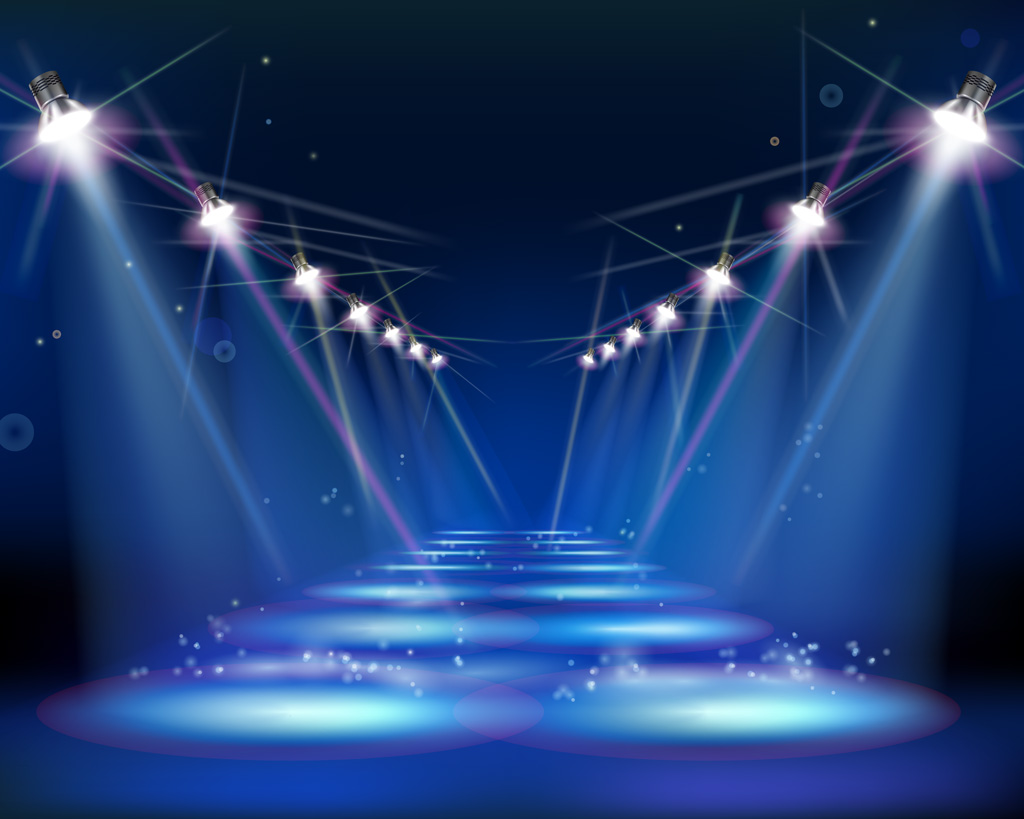 日時　　　　　令和元年8月3日（土）９：００～１４：００会場　　　　　津市美杉総合文化センター　多目的ホール　（３００人収容）　　　　　　　ステージサイズ　１２ｍ×４ｍ出演できる人　２０歳未満の方、もしくは、２０歳未満の割合が半数以上のグループ募集内容　　　歌、楽器演奏、演劇、ダンス、バンド等　舞台発表できるものなら何でもＯＫ！出演時間　　　出入りを含めて最長３０分程度（総出演者数によって調整する場合があります）　　　　　　　（音響、照明設備、控室、舞台裏のスペースには、制限があります。要事前相談）応募方法　　　下記に必要事項を御記入の上、７月２２日（月）必着　郵送・ＦＡＸにて受付団体名、学校名など（ふりがな）　　　　　　　　　　　　　　　　　　　　　　　　　　　　　発表の種類（歌、ダンス等）　　　　　　　　　　　　　　　　　　　　　　　　　　　　　　　題目・曲名（現時点の予定）　　　　　　　　　　　　　　　　　　　　　　　　　　　　　　　発表時間（最長３０分程度）　　　　　　　　　　　　　　　　　　　　　　　　　　　　　　　出演者人数　　　　　　　　　　　　　　　　　　　　　　　　　　　　　　　　　　　　　　　※代表連絡先氏名（ふりがな）　　　　　　　　　　　　　　　　　　　　　　　　　　　　　　　　　　　　電話（携帯電話）　　　　　　　　　　　　　　　　　　　　　　　　　　　　　　　　　　　　メール　　　　　　　　　　　　　　　　　　　　　　　　　　　　　　　　　　　　　　　　　【送り先】ＦＡＸ０５９－２７４－００２４　　〒515-3531　三重県津市美杉町奥津９２９　津市社会福祉協議会　美杉支部　宛お問い合わせ：電話０５９－２７４－００２３